Methodenblatt zum Einstieg: Alle, die ...  - SpielekärtchenVorbereitete Spielekärtchen zur Methode „Alle, die...“ zum Ausschneiden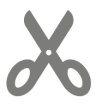 Alle, die schon einmal die Schule gewechselt haben.Alle, die schon einmal umgezogen sind.Alle, die gerne nach Abschluss der Schule ins Ausland gehen wollen.Alle, die schon einmal von der Polizei kontrolliert worden sind.Alle, die mehrere Sprachen zuhause gelernt haben.Alle, die schon mal im Ausland gewohnt haben.Alle, die im Ausland geboren sind.Alle, die Großeltern haben, die im Ausland leben oder gelebt haben.Alle, die sich schon einmal ausgeschlossen bzw. nicht zugehörig gefühlt haben.Alle, die sich voll und ganz auf Familie und Freund*innen verlassen können.Alle, die Freund*innen haben, die nicht in Deutschland geboren wurden.Alle, die schon mal in ein anderes Land gezogen sind.Alle, die schon mal mit Mobbing in Berührung gekommen sind.Alle, die schon mal Hasskommentare oder Shitstorms im Internet gesehen haben.Alle, die schon einmal einer fremden Person ein Kompliment gemacht haben.Alle, die schon mal jemandem in einer schwierigen oder unangenehmen Situation geholfen haben.Alle, die etwas mit dem Begriff „Zivilcourage“ anfangen können.Alle, die selbst schon einmal in einer unangenehmen Situation Hilfe bekommen haben.Alle, die den Mut haben, sich gegen Andere zur Wehr zu setzen.Alle, die sich selbst einzigartig finden, egal was andere denken.